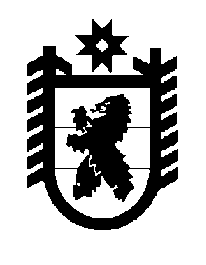 Российская Федерация Республика Карелия    ПРАВИТЕЛЬСТВО РЕСПУБЛИКИ КАРЕЛИЯРАСПОРЯЖЕНИЕот  20 февраля 2018 года № 127р-Пг. Петрозаводск Внести в бюджетный прогноз Республики Карелия на долгосрочный период до 2030 года, утвержденный распоряжением Правительства Республики Карелия от 2 марта 2017 года № 114р-П (Собрание законодательства Республики Карелия, 2017, № 3, ст. 440), изменение, изложив его в следующей редакции:«Утвержденраспоряжением ПравительстваРеспублики Карелияот 2 марта 2017 года № 114р-ПБюджетный прогноз Республики Карелия 
на долгосрочный период до 2030 годаI. Основные подходы к формированию бюджетной политики на долгосрочный период до 2030 годаФормирование бюджетной политики Республики Карелия на долгосрочный период до 2030 года (далее – долгосрочная бюджетная политика) основано на следующих подходах:обеспечение соответствия долгосрочной бюджетной политики целям социально-экономической политики Республики Карелия, определенным Стратегией социально-экономического развития Республики Карелия, утвержденной постановлением Законодательного Собрания Республики Карелия от 24 июня 2010 года № 1755-IV ЗС (далее – Стратегия);повышение эффективности бюджетных расходов путем определения приоритетов, использования резервов, повышения результативности предоставления государственных услуг;обеспечение сбалансированности консолидированного бюджета Республики Карелия при повышении эффективности предоставления и использования межбюджетных трансфертов;проведение взвешенной долговой политики; соблюдение принципа открытости бюджетных данных;повышение эффективности государственного внешнего и внутреннего финансового контроля за использованием бюджетных средств.Основными рисками долгосрочной бюджетной политики являются:изменение федерального налогового и бюджетного законодательства в части налогообложения и нормативов зачисления налоговых и неналоговых доходов в бюджеты бюджетной системы Российской Федерации, а также снижение объемов безвозмездных поступлений в бюджет Республики Карелия  из федерального бюджета;снижение темпов роста экономики и сокращение налогооблагаемой базы;принятие органами государственной власти Российской Федерации решений, устанавливающих или увеличивающих расходные обязательства субъектов Российской Федерации и муниципальных образований;рост процентной ставки на рынке заимствований. II. Описание параметров вариантов долгосрочного прогноза и обоснование выбора варианта долгосрочного прогноза в качестве базового для целей бюджетного прогнозаБюджетный прогноз Республики Карелия на долгосрочный период 
до 2030 года (далее – бюджетный прогноз) разработан на основе сценарных условий и основных параметров прогноза социально-экономического развития Республики Карелия на 2018 год и на плановый период 2019 и                   2020 годов (далее – долгосрочный прогноз), основных бюджетообразующих показателях долгосрочного прогноза, а также c учетом динамики роста (снижения) основных социально-экономических показателей за период 
2015 – 2017 годов. Базовый вариант долгосрочного прогноза характеризуют основные тенденции и параметры развития экономики в условиях консервативных траекторий изменения внешних и внутренних факторов при сохранении основных тенденций изменения эффективности использования ресурсов, невысокий потребительский спрос и незначительное повышение доступности кредитов. Данный вариант предусматривает проведение умеренно-консервативной инвестиционной политики, среднегодовой прирост промышленного производства 3,8% и сохранение относительно низкой конкурентоспособности организаций, а также сдержанное снижение инфляционного влияния (с 107,9% в 2016 году до 102,6% к 2026 году и сохранение указанного уровня до 2030 года). Консервативный вариант долгосрочного прогноза основан на консервативных оценках темпов экономического роста и учитывает существенное ухудшение внешнеэкономических и иных условий. Также в этом варианте предусматриваются низкая инвестиционная активность и высокий уровень долговых обязательств бюджета Республики Карелия, сокращение объема безвозмездных поступлений в бюджет Республики Карелия из федерального бюджета. Согласно консервативному прогнозу среднегодовой прирост промышленного производства не превысит 1,6%, 
а среднегодовой прирост валового регионального продукта (далее – ВРП) составит 4,5%.Целевой вариант долгосрочного прогноза основан на улучшении экономической ситуации и умеренно благоприятной внешнеэкономической конъюнктуре. Целевой вариант долгосрочного прогноза предполагает рост потребительского спроса, снижение процентной ставки, а также создание благоприятных условий для кредитования бизнеса, которые будут способствовать восстановлению положительной динамики инвестиций в основной капитал и активизации факторов экономического роста, что позволит обеспечить среднегодовой прирост ВРП на уровне 7%. Указанный вариант предполагает рост безвозмездных поступлений в бюджет Республики Карелия из федерального бюджета, финансовое обеспечение реализации федеральной целевой программы «Развитие Республики Карелия на период до 2020 года», утвержденной постановлением Правительства Российской Федерации от 9 июня 2015 года № 570, в полном объеме.Бюджетный прогноз основан на базовом варианте долгосрочного прогноза и соответствует приоритетам бюджетной политики, определенным Стратегией.Выбор базового варианта долгосрочного прогноза для составления бюджетного прогноза обусловлен необходимостью снижения влияния непрогнозируемых макроэкономических факторов на достижение показателей бюджетного прогноза.III. Прогноз основных характеристик бюджета Республики Карелия, консолидированного бюджета Республики Карелия, бюджета Территориального фонда обязательного медицинского страхования Республики Карелия с учетом выбранного варианта долгосрочного прогноза, а также показателя объема государственного долгаВ целях минимизации риска сокращения доходов и, соответственно, роста дефицита бюджета Республики Карелия в случае изменения социально-экономической ситуации темпы роста доходов и расходов консолидированного бюджета Республики Карелия и бюджета Республики Карелия прогнозируются ниже темпа роста ВРП. В соответствии с условиями заключенного в 2017 году с Министерством финансов Российской Федерации соглашения о предоставлении из федерального бюджета бюджетного кредита для частичного покрытия дефицита бюджета Республика Карелия приняла обязательства по сокращению объема государственного долга, что предполагает формирование в 2018 году бюджета Республики Карелия без дефицита, а начиная с 2019 года – 
с профицитом.При формировании бюджетного прогноза объем межбюджетных трансфертов из федерального бюджета на 2018 – 2020 годы определен в соответствии с Федеральным законом от 5 декабря 2017 года № 362-ФЗ 
«О федеральном бюджете на 2018 год и на плановый период 2019 и 
2020 годов», на последующие периоды до 2030 года – с ростом отдельных межбюджетных трансфертов  на прогнозный уровень инфляции. Основные характеристики бюджета Территориального фонда обязательного медицинского страхования Республики Карелия (далее – бюджет Территориального фонда ОМС) определены исходя из прогнозной численности застрахованного по обязательному медицинскому страхованию населения Республики Карелия.Прогноз основных характеристик бюджета Республики Карелия, консолидированного бюджета Республики Карелия и бюджета Территориального фонда ОМС представлен в таблице 1.Таблица 1IV. Показатели финансового обеспечения государственных программ Республики Карелия на период их действияПоказатели финансового обеспечения государственных программ Республики Карелия на период их действия определены на основе оценки эффективности расходов бюджета Республики Карелия и бюджета Территориального фонда ОМС и предусматривают достижение показателей, целей и задач Стратегии.Прогноз показателей финансового обеспечения государственных программ Республики Карелия представлен в таблице 2.Таблица 2Прогнозируемый объем расходов на реализацию государственных программ Республики Карелия на период 2020 – 2030 годов определен в процентах к ВРП и составит не менее 80% от общего объема расходов бюджета Республики Карелия и бюджета Территориального фонда ОМС.V. Иные показатели, характеризующие консолидированный бюджет Республики КарелияПоказатели уровня дефицита бюджета Республики Карелия и объема государственного долга Республики Карелия на 2018 – 2020 годы соответствуют основным параметрам бюджета Республики Карелия 
на 2018 год и на плановый период 2019 и 2020 годов. Уровень дефицита (профицита) бюджета Республики Карелия на период до 2030 года, а также уровень дефицита (профицита) консолидированного бюджета Республики Карелия и объем муниципального долга определены исходя из прогнозируемых темпов роста доходов и расходов бюджета Республики Карелия и бюджетов муниципальных образований и предусматривают поэтапное сокращение объема государственного и муниципального долга.Прогноз показателей уровня дефицита (профицита) консолидированного бюджета Республики Карелия и бюджета Республики Карелия, а также объема государственного долга и совокупного долга муниципальных образований представлен в таблице 3.Таблица 3
           Глава Республики Карелия                                                              А.О. ПарфенчиковПоказательГодГодГодГодГодГодГодГодПоказатель20152016201720182019202020252030123456789Консолидированный бюджет Республики КарелияКонсолидированный бюджет Республики КарелияКонсолидированный бюджет Республики КарелияКонсолидированный бюджет Республики КарелияКонсолидированный бюджет Республики КарелияКонсолидированный бюджет Республики КарелияКонсолидированный бюджет Республики КарелияКонсолидированный бюджет Республики КарелияКонсолидированный бюджет Республики КарелияДоходы консолидирован-ного бюджета Республики Карелия  по отношению к ВРП, процентов16,517,517,117,614,614,714,413,3Расходы консолидирован-ного бюджета Республики Карелия по отношению к ВРП, процентов18,318,618,217,914,614,614,413,2Дефицит (профицит) консолидирован-ного бюджета Республики Карелия по отношению к ВРП, процентов-1,8-1,7-1,0-0,30,00,10,00,0123456789Бюджет Республики КарелияБюджет Республики КарелияБюджет Республики КарелияБюджет Республики КарелияБюджет Республики КарелияБюджет Республики КарелияБюджет Республики КарелияБюджет Республики КарелияБюджет Республики КарелияДоходы  бюджета Республики Карелия по отношению к ВРП, процентов13,414,514,314,912,012,112,010,8Расходы  бюджета Республики Карелия по отношению  к ВРП, процентов14,915,315,314,911,711,811,910,7Государственный долг Республики Карелия  по отношению к ВРП, процентов10,110,110,49,79,08,25,74,1Дефицит (профицит) бюджета Республики Карелия по отношению к ВРП, процентов-1,4-0,9-1,00,00,30,40,00,1Бюджет Территориального фонда обязательного медицинского страхования Республики КарелияБюджет Территориального фонда обязательного медицинского страхования Республики КарелияБюджет Территориального фонда обязательного медицинского страхования Республики КарелияБюджет Территориального фонда обязательного медицинского страхования Республики КарелияБюджет Территориального фонда обязательного медицинского страхования Республики КарелияБюджет Территориального фонда обязательного медицинского страхования Республики КарелияБюджет Территориального фонда обязательного медицинского страхования Республики КарелияБюджет Территориального фонда обязательного медицинского страхования Республики КарелияБюджет Территориального фонда обязательного медицинского страхования Республики КарелияДоходы  бюджета Территориального фонда ОМС по отношению к ВРП, процентов4,44,24,04,64,64,53,52,6Расходы бюджета Территориального фонда ОМС  по отношению к ВРП, процентов4,44,24,04,64,64,53,52,6Дефицит бюджета Территориального фонда ОМС  по отношению к ВРП, процентов-0,018-0,004000000ПоказательГодГодГодГодГодГодГодГодПоказатель20152016201720182019202020252030Расходы на реализацию государственных программ Республики Карелия по отношению к ВРП, процентов14,115,115,014,211,411,59,68,6ПоказательГодГодГодГодГодГодГодГодПоказатель20152016201720182019202020252030Уровень  дефицита (профицита) консо-лидированного бюд-жета Республики Карелия по отноше-нию к объему нало-говых и неналоговых доходов, процентов -15,6-14,1-9,3-2,40,10,90,10,4Государственный долг Республики Карелия и совокупный долг муниципальных обра-зований по отноше-нию к ВРП, процентов11,711,812,111,610,89,76,54,5Муниципальный долг по отношению к ВРП, процентов1,61,71,71,71,71,50,70,5Уровень  дефицита (профицита) бюджета Республики Карелия по отношению к объему налоговых и неналоговых доходов, процентов-16,7-10,0-12,00,03,14,20,20,6».